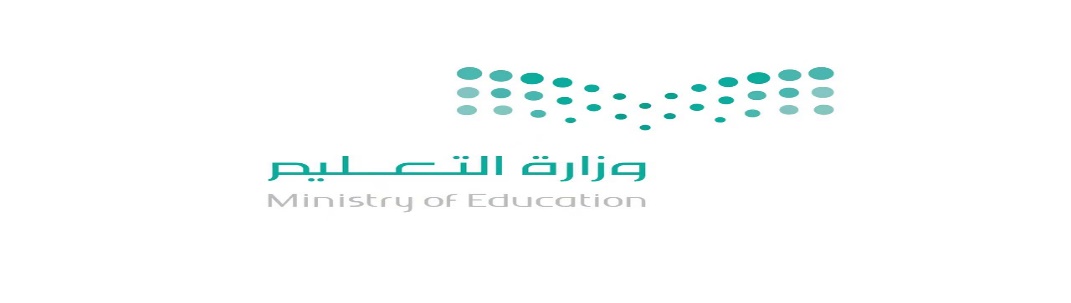 توزيع مقرر علوم الصف الثاني المتوسط – الفصل الدراسي الثالث – العام الدراسي 1445توزيع مقرر علوم الصف الثاني المتوسط – الفصل الدراسي الثالث – العام الدراسي 1445توزيع مقرر علوم الصف الثاني المتوسط – الفصل الدراسي الثالث – العام الدراسي 1445توزيع مقرر علوم الصف الثاني المتوسط – الفصل الدراسي الثالث – العام الدراسي 1445توزيع مقرر علوم الصف الثاني المتوسط – الفصل الدراسي الثالث – العام الدراسي 1445توزيع مقرر علوم الصف الثاني المتوسط – الفصل الدراسي الثالث – العام الدراسي 1445الأسبوع الأولالأسبوع الثانيالأسبوع الثالثالأسبوع الرابعإجازة عيد الفطرالأسبوع الخامس22 – 26 /  8 /144529 - 4/  9  / 14457 – 11 /  9  / 144514 – 18 /  9  / 144519 / 9  -  5 / 10 /  14456 – 10 /   10 / 14451 – نباتات لا وعائية لا بذرية2 – لاوعائية لا بذرية 23 – الوعائية اللا بذرية 14 – الوعائية اللا بذرية 21 – الوعائية البذرية 12 – الوعائية البذرية 23 – معراة البذور4 – مغطاة البذور1 – حل تدريبات ص 402 – موارد البيئة3 – الطاقة 12 – الطاقة 21 – التلوث والاحتباس الحراري2 – تلوث الهواء والماء3 – فقدان التربة4 – حماية المواردتقبل الله صيامكم وقيامكموعيدكم مبارك1 – مراجعة الفصلين ص722 – درجة الحرارة وقياسها13 – درجة الحرارة وقياسها24 – انتقال الحرارةالأسبوع السادسالأسبوع السابعالأسبوع الثامنالأسبوع التاسعالأسبوع العاشرالأسبوع الحادي عشر 12 – 16/   10 / 144519 – 23 /  10  / 144526/ 10 – 1 /11 /  14454 – 8 / 11   / 144511 – 15  /  11  / 144518 – 22 / 11   / 14451 – العوازل والموصلات2 – مراجعة ص913 – اختبار الفترة4 – آلة الاحتراق الداخلي1 – الثلاجات 12 – الثلاجات 23 – مراجعة الفصل ص1004 – مطولة الخميس 23/101 – الموجات 12 – الموجات 23 – خصائص الموجات 14- خصائص الموجات 21 – تكون موجات الصوت2 – التردد وحدة الصوت3 – انعكاس الصوت4 – مراجعة ص1181 – الضوء وخصائصه2 – الطيف الكهرومغناطيسي13 -  الطيف الكهرومغناطيسي24 – العين 1 1 – العين ورؤية الضوء22 – خلايا العين3 – انحناء الضوء4 – مراجعة الفصلين ص130الأسبوع الثاني عشر(اختبارات نهاية الفصل)الأسبوع الثالث عشر( اختبارات نهاية الفصل)25 – 29 / 11 / 14453 – 4 / 12/ 14451 – اختبار مقنن ص1322 – مراجعة شاملةبداية الاختبارات النهائيةالثلاثاء - الأربعاء -  الخميسالأحد  - الاثنينإجازة نهاية العام الدراسيمعلم المادة : معلم المادة : مدير المدرسة : مدير المدرسة : مشرف المادة :مشرف المادة :